Vente de sapins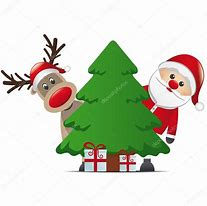 Nous vous proposons des sapins NORDMANN. Cette variété est appréciée pour sa tenue et la douceur de ses aiguilles. Son excellente résistance permet une installation précoce dans votre maison et une tenue impeccable jusqu’aux fêtes. Nous vous proposons des sapins de qualité à un prix très raisonnable. N’hésitez pas à les proposer à votre entourage. Le bon de commande joint à ce mot est à déposer dans la boîte aux lettres de Mr Farine et Mme Saint-Omer au 6 avenue de Toulouse à Saint Pierre de Lages ou à remettre à un membre de l’APE, pour le MARDI 27 NOVEMBRE avec le règlement par chèque à l’ordre de l’APE (mettre le nom de votre enfant derrière le chèque). Vous pourrez les récupérer le vendredi 7 décembre au 6 avenue de Toulouse (maison de Lilou et Romane Farine) entre 16H et 18h30.BON COMMANDEDate de la commande :  ……………………………………………………………………….Nom, prénom :…………………………………………………………………….  Adresse : …………………………………………………………………………………………………………………………………………..Règlement à l’ordre de l’APE de saint Pierre de Lages. MerciArticlePrix unitaireQuantitéPrix TotalNORDMANN 0,80 à 1 m15 €NORDMANN 1,00 à 1,30m20 €NORDMANN 1,30 à 1,60m25 €NORDMANN 1,70 à 2,00m35 €NORDMANN 2,00 0 2,50m45 €BUCHE3 €PRIX TOTALPRIX TOTALPRIX TOTAL